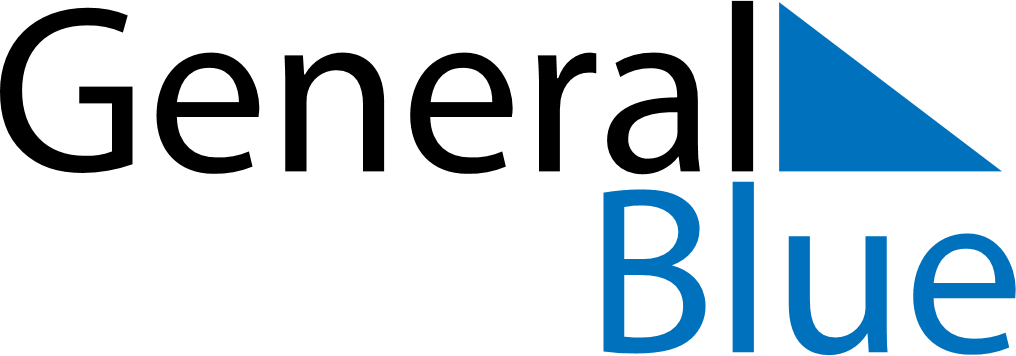 Quarter 1 of 2021MexicoQuarter 1 of 2021MexicoQuarter 1 of 2021MexicoQuarter 1 of 2021MexicoQuarter 1 of 2021MexicoQuarter 1 of 2021MexicoJanuary 2021January 2021January 2021January 2021January 2021January 2021January 2021January 2021MondayTuesdayTuesdayWednesdayThursdayFridaySaturdaySunday123455678910111212131415161718191920212223242526262728293031February 2021February 2021February 2021February 2021February 2021February 2021February 2021February 2021MondayTuesdayTuesdayWednesdayThursdayFridaySaturdaySunday12234567899101112131415161617181920212223232425262728March 2021March 2021March 2021March 2021March 2021March 2021March 2021March 2021MondayTuesdayTuesdayWednesdayThursdayFridaySaturdaySunday1223456789910111213141516161718192021222323242526272829303031Jan 1: New Year’s DayFeb 1: Constitution Day (day off)Feb 5: Constitution DayMar 15: Benito Juárez’s birthday (day off)Mar 21: Benito Juárez’s birthday